 PROMENONS-NOUS SUR UN QUART DE CERCLETP info sur GeoGebra www.geogebra.orgObjectif : Appliquer une propriété du rectangle pour démontrer un résultat conjecturé.Construire deux segments [OM] et [ON] de même longueur et perpendiculaires en O.Tracer le quart de cercle de centre O et d’extrémités M et N.Placer un point P quelconque sur le quart de cercle et construire le rectangle OAPB tel que A se trouve sur le segment [OM] et B se trouve sur le segment [ON].Que peut-on conjecturer pour la longueur AB ?Démontrer ce résultat.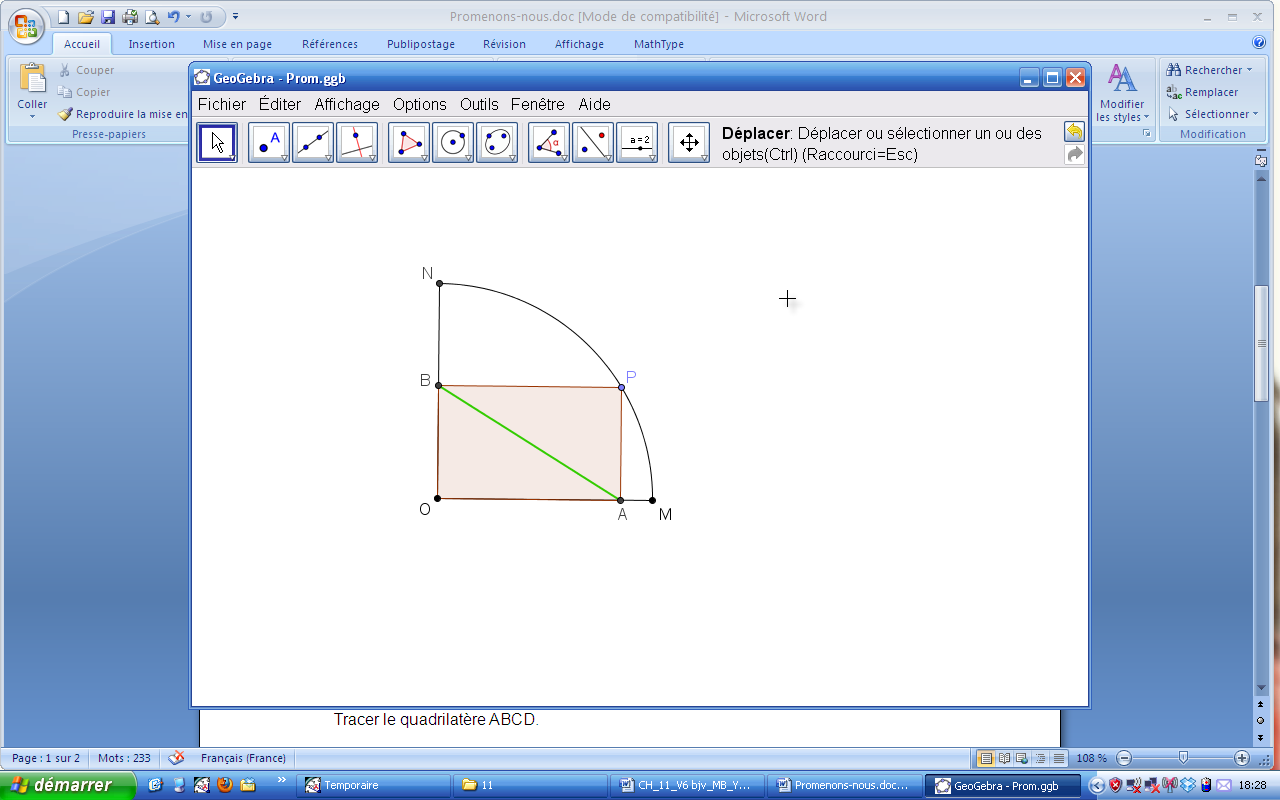 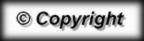 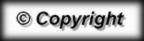 